Grace Happenings   March 14, 2024Our March Culver's night is Tuesday, March 19th.  Come to dine in, carry out, or drive through between 5-8 pm and Culver's will donate a percentage of sales to our church. Tuesday's flavor of the day is Peach Crisp!  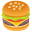 Dry Pantry- Toilet paper, toothpaste, bar soap, dish soap, laundry soap, and toilet bowl cleaner are a few of the items that can be used this week.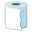 What are your favorite dishes for Easter dinner?  Sweet potatoes, corn casserole, green bean casserole, cranberry relish, Jello, pie filling, mashed potatoes, gravy? Bring the ingredients for them to the Dry Pantry March 17 and 24, so others can enjoy a tasty meal too.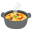 P.A.D.S -Ladies in Fellowship Together  L.I.F.T. will provide a taco/burrito meal for March 28th at P.A.D.S. Thank you to Mary Ellen Goodbred, Lynn Perry, Mary Landsiedel, and Barb Marusich for providing the February meal for 68 P.A.D.S. clients.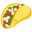 All ladies are welcome to attend the Ladies in Fellowship Together (L.I.F.T.) upcoming events:Thursday, March 28th - L.I.F.T. Volunteers provide a taco/burrito meal for P.A.D.S.Sunday, April 21st - 2:00 pm - Cafe gathering with refreshments Hiking/benefits of outdoor activity theme presented by Pam Grivetti.Missions - Preparations are underway at the Food Pantries for Easter Baskets of food.  Send donations to Illinois Valley Food Pantry 122 Wright St, LaSalle 61301, the Hall Township Food Pantry 500 N Terry St, Spring Valley 61362, and P.A.D.S. 1320 Menards Ave, Peru 61354. Thank you for your generosity and the way you care about the people in the Illinois Valley!Making a Difference in Our Community and Our World!Shut In’s -How about sending a greeting to one of Grace UMC’s shut-ins?If you know of anyone else who should be included on this list or of any corrections, please contact Leann Wilcoxen at llwilcoxen@comcast.net or 815-223-1143Dick Graff  505 College Ave, Ottawa, IL 61350Harold & Mary Fran Walter 259 N 2559th Rd, Peru, IL 61354Don Kubberness/Manor Court 3230 Becker Dr, Peru, IL 61354Rose Marie Redeen 714 12th St, Peru, IL 61354Tabby Chandler 1828 15th St, Peru, IL 61354Myrtle Hitchins, Manor Court 3230 Becker Dr. Peru IL  61354Eyeglasses - Put your old glasses, frames or lenses in the: I Care International Eyeglasses Box in the foyer at Church.  We have collected 5 big bags of glasses so far.Prayer Chain - If you would like to be a part of the Prayer Chain, please contact Nancy Leonard at nncyleehall38@gmail.com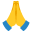 LENTEN SERVICES 2024March 24th PALM SUNDAY SERVICE @ 9 amMarch 28th MAUNDY THURSDAY COMMUNION SERVICE @ 6 pmMarch 29th GOOD FRIDAY10 am – Cross Walk at Bakers Lake6 pm - Service & Meditation on the Last 7 Words of Jesus on the CrossMarch 31st EASTER SUNDAY Communion Service at 9 amEcumenical Lenten Services at 7pmMarch 20th is at Waltham Presbyterian with Pastor Jon Graham preachingGood Friday is at Depue or Cherry U.C.C. with Pastor Alex Garncarz preachingAll offering to go to local food pantriesPick up Easter Care Cards Sunday before or after church to 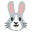 sign, seal, stamp and send.March Birthdays -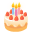 7   David Stacker11  Jack Brittin12  Alisha Zorgdrager  13  Eric Sobin15  Michael Free18  Claudia Mikyska  19  Kyle Rimmele  20 Satya Sudhakar23  Ellen Renk24  Reason McCormick      Ever McCormick      Matthew Westerman   26 Betty Knafelc27  Ken Weber      Grace McCormick29 Linda Brant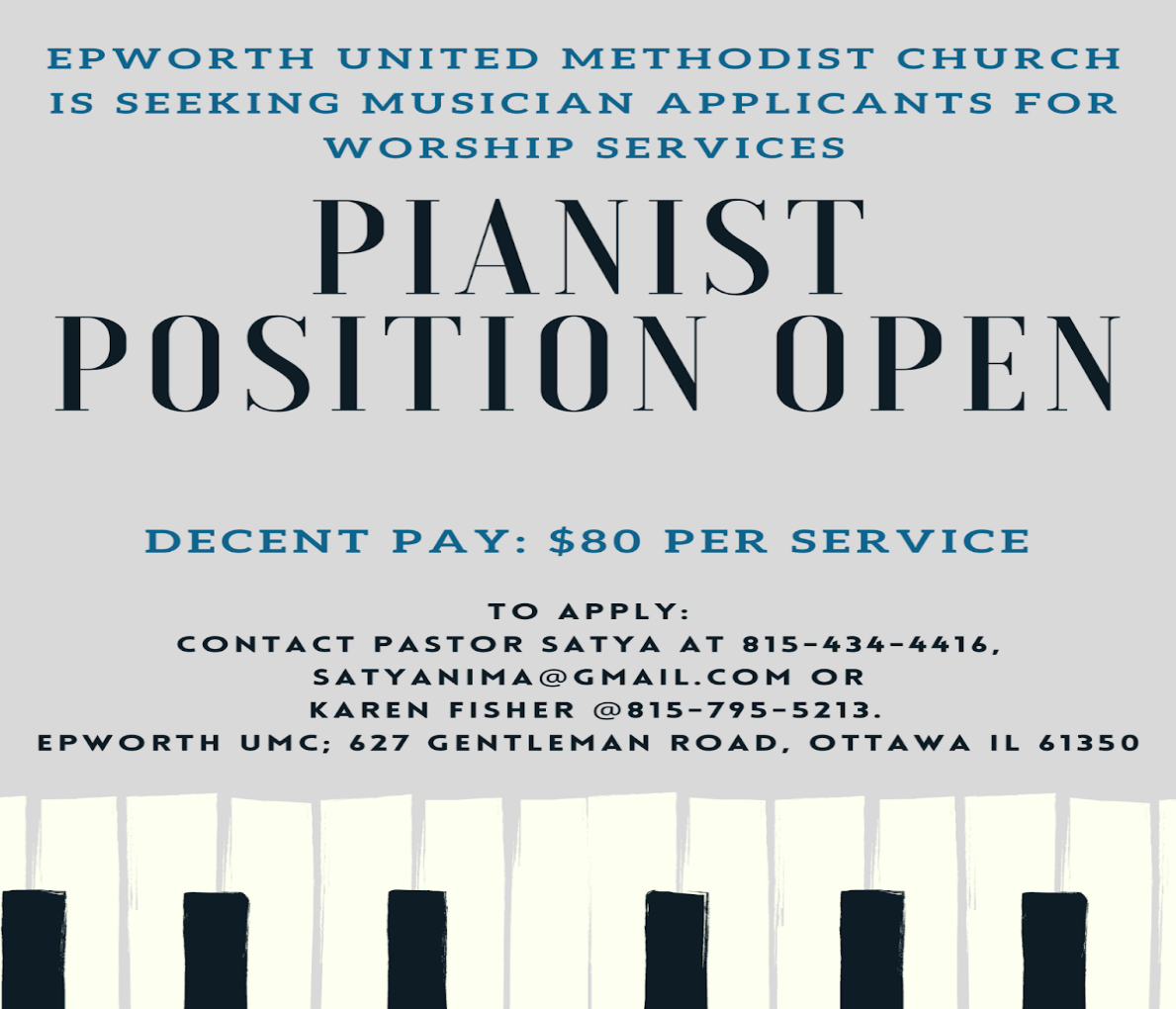 Office Hours are:Monday 10:00 - 12:00Tuesday     8:30 - 1:30Wednesday by appointment onlyThursday  8:30 - 1:30Friday 8:30 - 1:30